Инвестиционный паспорт Нязепетровского муниципального районаЧелябинской областиПо состоянию на 01.01.2023 г.I. ОБЩИЕ СВЕДЕНИЯ1. Географическое положение. Природные ресурсы1.1.	Общая  площадь земель  района		-	345937 га	в том числе,	площадь  застроенной  территории	-	1228 га	площадь  сельхозугодий			-	64799 гафонд перераспределения 			-	4349 газемли населенных пунктов 			- 	7614,0 газемли лесного фонда 			- 	212180,6 газемли водного фонда                                   -           3534,8 газемли запаса 					- 	3957,2 га1.2. 	Удаленность от областного центра	-	230 км	Количество поселений			-	    5 Рельеф.Нязепетровский район находится в горно-лесной зоне Челябинской области и расположен на западном склоне уральских горРельеф - холмисто-увалистый. Возвышенные массивы и увалы имеют спокойные плавные очертания вершин и склонов.Основными элементами поверхности являются вершины водоразделов, склоны, междуувальные понижения.Склоны имеют различную крутизну, в большей части значительную протяжённость, часто осложнены бугристым микрорельефом. Наибольшая расчлененность рельефа наблюдается вблизи рек.Речная сеть.Нязепетровский район имеет разветвленную гидрографическую систему. На территории Нязепетровского муниципального района протекает более 100 рек, 90% из них относятся к малым и очень малым рекам протяженностью менее 10 км. По характеру течения - это горные реки, относящиеся к бассейну р. Белой, характеризующееся большими уклонами, значительными скоростями течения, узкими долинами, каменистым дном.Самой крупной рекой района является р. Уфа, протекающая с востока на северо-запад, имеющая общую протяженность - 918 км., на территории района - 96 км.Притоки р. Уфы:р. Ураим, протекает с юга на север, протяженность 74 км;р. Нязя, протекает с северо-востока на юг, протяженность 53 км;р. Куказар, протекает с северо-востока на юго-запад, протяженность 39 км;р. Суроям, протекает с юга на северо-восток, протяженность 35 км;р. Маниска, приток р. Нязя, протекает с севера на юг, протяженность 32 км. Малые реки рассредоточены по всей территории района и зачастую представлены временными водотоками, имеющими вид суходолов, которые заполняются водой только во время весеннего половодья или летних паводков.Весеннее половодье повсеместно высокое и достигает в отдельные периоды от 1 до 4 м.Озёра.Озер на территории района нет, имеются старицы на р. Уфа и два водохранилища: Нязепетровское на р. Уфа площадь зеркала 19,5 км2 и водохранилище на р. Нязя общая площадь - 1,63 км .1.4. Климатические условия.Нязепетровский район характеризуется умеренно-континентальным климатом с продолжительной холодной зимой, тёплым летом и короткими переходными сезонами.Абсолютный минимум температуры воздуха (-48°С)÷(-49°С); в пониженных формах рельефа до (-50°С). Период с температурой выше 10° составляет 110-120 дней, с температурой выше 15° - 50-70 дней.Продолжительность безморозного периода равна 90-110 дней. Среднегодовая температура воздуха + 0,5 градуса.Район достаточно увлажнённый, в течение года выпадает около 450 мм осадков, на тёплый период приходится 275-350 мм. Среднегодовая относительная влажность воздуха составляет-75 %.Устойчивый снежный покров устанавливается в первой декаде ноября. Длительность периода с устойчивым снежным покровом составляет 160 дней. Средняя максимальная высота снежного покрова достигает 40-45 см.Самым холодным месяцем является январь, самым тёплым - июль. Максимальная глубина промерзания почвы -2 метра.Преобладающими ветрами являются ветры западного, юго-западного направлений. Среднегодовая скорость ветра-2,7 м\с.Первые заморозки осенью начинаются в начале сентября и кончаются в начале июня.В зависимости от годового хода температур воздуха находится и годовой ход абсолютной влажности. Максимального значения она достигает в летние месяцы, вследствие более интенсивного испарения. В зимний период абсолютная влажность незначительная. Господствующими ветрами являются ветры западного и северо-западного направления, богатые влагой.1.5. Полезные ископаемые.На территории района имеются как эксплуатируемые, так и резервные запасы полезных ископаемых, оцененных по разным категориям и представлены в таблице. В основном, они требуют, дальнейшего изучения, границы их не установлены, за исключением полезных ископаемых, применяемых в строительстве дорог (строительные камни, песчано-гравийная смесь). Определение неустановленных границ полезных ископаемых осуществляется при дальнейшей стадии проведения геологоразведочных работ. Вокруг них устанавливаются зоны ограничения 300-500 м в зависимости от технологии их разработки и уточняются проектами на эксплуатацию.Минерально-сырьевые ресурсы Челябинской области Нязепетровский муниципальный район2. Демография и трудовые ресурсы * - данные ООО “Литейно-механический завод”** - данные муниципальной статистики2.5. Общее количество населенных пунктов       - 	30        2.6. Численность населения наиболее крупных населенных пунктов: Нязепетровское городское поселение-10200 человек на 01.01.2023 г.2.7. Возрастная структура населения на 1 января 2021 года :Нязепетровский муниципальный район(на начало года; человек)Уровень жизни населения* - данные ООО “Литейно-механический завод”** - предварительные данные3.4. Благоустройство жилищного фонда.4. Экологическая ситуация        В рамках реализации муниципальной программы «Природоохранные мероприятия по оздоровлению экологической обстановки в Нязепетровском муниципальном районе», утвержденной  28.01.2021г. №47  на природоохранные  мероприятия  в 2022 году израсходовано  2 502400 руб.В рамках муниципальной программы были предусмотрены следующие мероприятия:В рамках проведения Всероссийской акции «Вода России» проведено 8 субботников по очистке берегов водоемов от мусора. Составлено 3 протокола за нарушение правил благоустройства. В 2022 г. больше упор делался на проведение профилактической работы, заключающейся в убеждении граждан добровольно устранить нарушения правил благоустройства. Следует отметить положительную сторону этой работы, потому что большинство нарушений были устранены без составления административного протокола. Рассмотрены и принято решений по 12 жалобам. В рамках соблюдения геологического контроля проведено 20 рейдов, выявлены три факта незаконной добычи общераспространенных полезных ископаемых, по данным фактам направлены сообщение в ОМВД. В 2023 г. запланировано создание 42 мест (площадок) для накопления твердых коммунальных отходов и приобретение 40 (сорока) контейнеров для накопления твердых коммунальных отходов, запланирована ликвидация 22 свалок отходов, расположенных на территории сельских поселений. Атмосферный воздухВ связи с изменениями в законодательстве администрация Нязепетровского муниципального района не осуществляет прием деклараций о НВОС, на основании чего невозможно отразить данные по выбросам  в атмосферу загрязняющих веществ, отходящих от стационарных источников (включая индивидуальных предпринимателей). НМУ на территории нет. Состояние атмосферного воздуха в населенных пунктах напрямую зависит от площади занимаемой зелеными насаждениями, их состояния.На территории Нязепетровского муниципального района  нет   вредных производств.Водные ресурсыНа территории района два  водохранилища,  более ста рек (с учетом очень малых), имеются пруды в сельских населенных пунктах. Для целей питьевого водоснабжения используется водохранилище на р. Нязя, р. Уфа, скважины подземных вод.Два предприятия на территории района имеют разрешительные документы на водопользование.Сброс очищенных сточных вод с очистных сооружений за 2022год  составил 364,9 тыс. куб. м  ( 2021 год- 266,7 тыс. куб. м. ), мощность очистных сооружений – 1204,50 тыс. м3/год.  Утилизация отходов       В 2022 году проведены работы по приему ,вывозу,обработке ТКО от населения силами ООО «Спецсервис» г. Кыштым- передано на захоронение 7345 куб.м. отходов, (в 2021 г. вывезено 5466 куб.м. отходов).Применена средняя плотность ТКО, согласно территориальной схемы Челябинской области 0,111233 т/куб..м. Захоронено 817 тонн ТКО в 2022 году с учетом остатков ТКО от накоплений за 2021 год. Состояние очистки территории, почв.Почвы на территории района темно-серые лесные, серые лесные, характеризуются небольшим гумусовым горизонтом, плохо обеспечены подвижным фосфором, бедны азотом. Основные загрязнения несвоевременная очистка территорий от мусора, отходов производства, загрязнение земли нефтепродуктами.По определению загрязнения почв на территории района лабораторные исследования не проводились с 1990 года. Сельскохозяйственными предприятиями в течение 20 лет не применяются химические удобрения, феррошлак, поля не обрабатываются пестицидами. Общая площадь земель на территории Нязепетровского муниципального района – 345937 га, в том числе сельхозугодий – 64799,0 га, из них пашни – 28015 га, многолетних насаждений – 27 га, сенокосов – 17391 га, пастбищ – 14829 га. Остальные земли числятся за гослесфондом, железнодорожным транспортом и др.Паводковая ситуация.Характеристика весеннего половодья в значительной степени  зависит от запасов влаги в почве перед замерзанием, суммарного количества  осадков, выпавших за минувшие зимние месяцы. Определение влажности почвы перед замерзанием показало, что, общие запасы влаги в метровом слое почвы оказались  95% от нормы. Водность рек перед уходом в зиму была повышенной. Почва промерзла до 116-125 см., что в пределах нормы. Средняя высота снега на начало марта 2022 года составила 42 см., что соответствует норме.,  максимальная – 69 см.,минимальная – 38 см. Запас влаги в 1 куб.м. снега составил 118,5 мл. - это 104,9 % от нормы, норма – 113 мл/ м3.Пик половодья происходил  в период с 11 по 23 апреля, второго пика не наблюдалось. Особо охраняемые природные территории (ООПТ)На территории Нязепетровского района 8 особо охраняемых природных территорий регионального значения: 2 заказника (Нязепетровский, Аршинский) и 6 памятников природы. Общая площадь занимаемого ООПТ составляет примерно 25 тыс. га, около 7% от общей площади района.5. Туристический потенциал5.1. Особо охраняемые  территории, памятники природы:	Памятники  природы   регионального  значения: Дубовая  роща  в  окрестностях  села  Шемаха;  Шемахинская  пещера  в  окрестностях  станции  Сказ; Козиитовый  овраг;   Лиственничная  роща; Участок  реки  Уфа  между  Тимофеевым  и  Зайкиным    камнями; Шемахинское  карстовое  поле;  Уфимский  целебный  источник.  Памятник природы Федерального значения – Нязепетровский  государственный   природный  заказник. В течение 2018 года удалось сделать определенные шаги в направлении развития туризма:1. Находится на этапе согласования инвестиционное соглашение между администрацией Нязепетровского муниципального района и частным инвестором объемом 240 млн. руб. частных инвестиций по созданию сафари-парка с дикими копытными животными площадью 300 га с гостинично-развлекательным комплексом и термальным бассейном. Инвестор приступил к проектным работам и оформлению земельных площадок. Правительство Челябинской области инициировало включение данного проекта в федеральную программу развития туризма.2. Администрацией Нязепетровского муниципального района совместно с центром исторических реконструкций «Археос» (г. Челябинск) и кафедрой дизайна Южно-Уральского государственного университета на средства частного спонсора организовано проектирование парка исторической реконструкции живой истории международного стандарта EXARC «Традиционная и ранняя индустриальная металлургия горнозаводского Урала» с площадками исторических реконструкций:- поселка эпохи энеолите для демонстрации археометаллургии меди;- укрепленного поселения иткульских металлургов с процессом литья бронзовых украшений и вооружения;- павильона средневековой металлообработки и арсенал;- павильона ранней заводской металлообработки с реконструкцией кричного горна и молотовой фабрики.    3. Собственники Нязепетровского литейно-механического завода предложили для размещения рабочих площадок этого музея живой истории здание старинного цеха, являющегося памятником промышленной архитектуры 19 века.         4. В июне 2018 года совместно с бюро международного туризма «Спутник» по территории Нязепетровского муниципального района был проведен инфотур, в котором приняли участие 28 представителей различных туристических компаний Челябинска и Челябинской области. В ходе него представители туриндустрии посетили несколько туристических баз, фермерский рынок, пимокатный цех, музей быта горнозаводских рабочих Урала, познакомились с изделиями художественного творчества местных мастеров, традициями и культурой татарской деревни Арасланово, поучаствовали в сплаве на катамаранах по реке Уфа. Объекты туристического показа Нязепетровска и Нязепетровского района включены теперь в пакеты предложений участников этого инфотура.II. ЭКОНОМИКА6. ПромышленностьООО «Литейно-механический завод» (ЛМЗ) —предприятие в г. Нязепетровске, специализирующееся на производстве и ремонте строительных башенных подъёмных кранов моделей SMK-10.200 (ранее выпускался с индексом «КБ»: КБ-408.21), высотных безоголовочных приставных башенных кранов TDK-10.215 (ранее КБ-586), TDK-10.180, TDK-8.180 (ранее КБ-476), быстромонтируемых башенных кранов малой грузоподъёмности SMK-5.66 (ранее КБ-314), башенных кранов для промышленного  и гражданского строительства TDK-12.300, кранов погрузчиков TDKP-12,5.440.Литейно-механический завод — единственный в России производитель быстромонтируемых кранов.Литейно-механический завод входит в состав группы компаний «Крановые технологии», со 2 июня 2015 года, продукция предприятия реализуется под брендом "GIRAFFE". В 2022 году произведено 28 башенных крана (АППГ — 49 кранов). Объем отгруженных товаров собственного производства градообразующим предприятием за 2022 год составил 1587,9 млн. рублей, что к аналогичному периоду предыдущего года составило 139,7 %. Нязепетровский филиал ООО «Литейно-механический завод» остался единственным в России заводом, способным выпускать башенные краны. С освоением 40-тонных моделей, оно перешло в новую категорию техники – промышленные краны. Несмотря на непростые современные условия, завод относится к числу предприятий, которые стабильно работают и сумели не только выжить, но и наращивают объемы производства, а также осваивают новые виды продукции. Ежегодно литейно-механический завод радует своих клиентов новинками. В 2021 году— это 20-тонный портальный погрузчик 20-600, отгруженный в г. Нефтекамск Республики Башкортостан. Ещё один новый проект, которым занимается завод, — это освоение тяжёлых тележек мостовых кранов грузоподъёмностью 135 т.Основные задачи, обозначенные руководством предприятия на  2022 г.  :1. Строительство современной газовой котельной, пуск которой  намечен на третий квартал 2022 года. Результатом  стало снижение затрат на топливо и электроэнергию на заводе и улучшение экологической обстановки в городе. Новая котельная  работает в автоматическом режиме, что не требует присутствия оператора.55 млн. руб.  составляла стоимость проекта строительства газовой котельной. Площадь новой котельной  составляет 180 кв. м, общая тепловая мощность — 10 000 кВт.2. Активное освоение несерийной для завода продукции — металлоконструкции для нефтегазовой отрасли. Причиной переориентации на производстве является сложившаяся обстановка в стране. В настоящее время на заводе  изготавливают конструкции опор трубопроводов для строительства нового магистрального газопровода. 3. Обустройство современной спортивной площадки , оснащённой множеством тренажёров в рамках мероприятий программы  «Планета — люди — прибыль». * - статистические данные отсутствуют	6.1. Лесодобывающая и лесоперерабатывающая промышленность.2/3 территории Нязепетровского района заняты лесами. Все лесные участки на территории Нязепетровского муниципального района переданы в аренду для заготовки древесины.Существующий лесоперерабатывающий комплекс района сориентирован, в основном, на сосну, доля которой в общей лесосеке не превышает 10-15% и продолжает снижаться. Расчетная лесосека по мягко-лиственному хозяйству осваивается на 55% и, в основном, за счет отпуска дров. Освоение расчетной лесосеки по хвойному хозяйству составляет 80%.Предприятия лесопромышленного комплекса района практически не используют новых технологий и современного оборудования. Крайне ограничен ассортимент продукции. Качество этой продукции не позволяет конкурировать на рынке изделий с высокой добавленной стоимостью.7. Сельское хозяйствоХарактеристика  агроклиматических условий и  пахотных земель района.	Район расположен в северо-западной части Челябинской области, является самым прохладным и влажным. Сумма средних температур воздуха выше 10 градусов не превышает 110 дней. Продолжительность безморозного периода составляет 100 дней, в отдельные годы возможны заморозки в течение всего лета.	В почвенном покрове преобладают горные серые лесные почвы, преимущественно тяжелого механического состава.	Агрохимическая характеристика почв такова. Степень кислотности почв колеблется от слабо кислой до сильно кислой. Практически отсутствуют почвы с нейтральной реакцией почвенного раствора. Содержание фосфора в основном, очень низкое, незначительная часть площадей имеет среднюю степень обеспеченности фосфором. Содержание обменного калия  от средней степени  до высокой.         На территории Нязепетровского муниципального района в 2022 году производственную деятельность молочного направления, осуществляли два сельскохозяйственных предприятия.СПК  «Ташкиново»;ООО «Совхоз Ункурдинский»;На территории района на 01.01.2023 года  зарегистрировано 237 ИП,в том числе КФХ сельскохозяйственной направленности —10.Осуществляли сельскохозяйственную деятельность :ИП КФХ Пырочкин В.П. 		- растениеводство, животноводство ИП КФХ Сотников П.Н.. 		- растениеводство, животноводствоИП КФХ Верховцев В.А.		- растениеводство, аквакультураИП КФХ Кузнецов Д.М.		- растениеводство, животноводствоИП КФХ Шарафетинова  Г.Н.	- растениеводство,  животноводство 	Основное развитие сельскохозяйственного производства – молочно-мясное, и производство кормов.	Общая площадь земель сельскохозяйственного назначения по району составляет 22606 га. Из них пашня в обработке в 2022 году – 5611 га, посевная площадь — 5267 га, пары — 344 га. За прошедшие 3 года данные показатели уменьшились. Связано это с тем, что территория района расположена в зоне рискованного земледелия.В 2022 году в хозяйствах района было посеяно 713 га зерновых культур. При урожайности 7,9 ц/га получено по району 561 тонна зерна (за АППГ посеяно 720га — урожайность 11,2 ц/га  - получено -809 тонн зерна).	На 01.01.2023 года во всех категориях хозяйств, в том числе ЛПХ имелось 2800 голов крупного рогатого скота, в сельскохозяйственных предприятиях и крестьянских фермерских хозяйствах  -  586 голов.	Маточное поголовье крупного рогатого скота по району на 01.01.2023 года составляет 1250 голов, а поголовье коров в сельскохозяйственных предприятиях и крестьянских фермерских хозяйствах составляет 345 голов(АППГ — 368 голов).		В 2022 году ООО "Совхоз Ункурдинский" переработал на собственном производстве и реализовал пакетированного молока в социальную сферу и торговые точки — 60 тонн ( АППГ — 49 т) Предприятием решается вопрос по приобретению дополнительного оборудования для глубокой переработки молока с выпуском не менее пяти наименований молочной продукции. Планируется переработка всего произведённого молока.Привлечение инвестиций в сельское хозяйство	За 2019 год средняя среднемесячная заработная плата в сельскохозяйственных организациях составляла 17626 рублей, в 2020 году— 22567 рублей,в 2021 году — 22914 рублей, в 2022 году – 22567 рублей.8. Инвестиции и капитальное строительство. Опыт практической работы по привлечению инвестиций8.6. Предприятия строительства и стройиндустрии:ИП Каримуллин Рашид Шамсиевич8.7. Инвестиционные проекты, реализуемые на территории Нязепетровского муниципального района9. Малое предпринимательствоПоказатели состояния и уровня развития малого и среднего предпринимательстваИнфраструктура поддержки предпринимательства:- Муниципальная программа «Развитие малого и среднего предпринимательства в Нязепетровском муниципальном районе».- Информационно-консультационный центр на базе управления экономического развития администрации муниципального района- Общественно-координационный совет по поддержке малого и среднего предпринимательства при Главе Нязепетровского муниципального района	- Территориальное объединение работодателей Нязепетровского муниципального района10. Инновации- субъекты инновационной деятельности -  0- инновационная инфраструктура   (технопарки,  бизнес-инкубаторы) – 0III. ИНФРАСТРУКТУРАУровень газификации: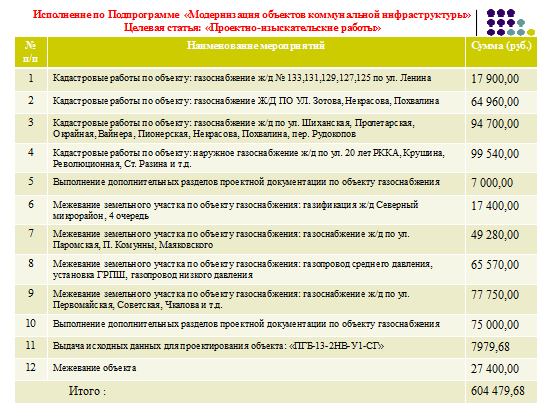 В 2022 году работы по газификации Нязепетровского муниципального района не проводились.12. Наличие схемы территориального планирования муниципального образования.Схема     территориального     планирования     Нязепетровского     муниципального     района разработана институтом ОАО «Агропромпроект».Утверждена   решением   Собрания   депутатов   Нязепетровского   муниципального   района Челябинской области № 691 от 27 апреля 2009 года.13. Наличие свободных мощностейВодоснабжение 25 % Водоотведение 48 %Теплоснабжение:город 17 % село 50 %Газификация 50%Электроснабжение 15%14. Транспортная система	Содержание и ремонт автомобильных дорог местного значения осуществляется за счет двух муниципальных дорожных фондов – дорожный фонд Нязепетровского муниципального района (финансируется содержание и ремонт дорог в основном в сельских поселениях) и дорожный фонд Нязепетровского городского поселения (финансируется содержание и ремонт дорог в г. Нязепетровске).             За период с 2015 по 2022 год на развитие сети автомобильных дорог местного значения выделялись субсидии из областного бюджета. Указанные субсидии направлялись на выполнение проектно-изыскательских работ на реконструкцию железобетонного моста через  р. Уфа по ул. Ленина в г. Нязепетровске Челябинской области капитальный ремонт, ремонт и содержание автомобильных дорог общего пользования местного значения в г. Нязепетровске, в том числе фактически израсходовано:2015 год – 14 244 770 руб.;2016 год – 8 830 786,5 руб.;2017 год – субсидии не выделялись;2018 год – 6 803 951,1 руб.2019 год – 7 494 999,97 руб.2020 год — 20 486 300,00 руб.2021 год — 31 677 508,37 руб.2022 год – 22 020 427,08 руб., в том числе город – 21 618 174,49 руб.Кроме того, за счет средств областного и федерального бюджетов в рамках государственной программы «Устойчивое развитие сельских территорий» в 2018 году построена и введена в эксплуатацию автомобильная дорога местного значения с водопропускными трубами от автодороги «Куса-Нязепетровск» до д. Гривенка Нязепетровского района протяженностью 1,006 км, в том числе за счет средств федерального бюджета – 13 477 841,8 тыс. руб., за счет средств областного бюджета 15 482 236,5 тыс. руб.          В 2020 и в 2021 годах в рамках муниципальной программы «Развитие дорожного хозяйства в Нязепетровском муниципальном районе» был проведён ремонт дорог на улицах Ленина и Свердлова общей протяжённостью 2,638 км., в том числе: в 2020 году – 1,838 км на улице Ленина, в 2021 году – 0,65 км на улице Ленина, 0,15 км – по улице Свердлова (городская площадь). В 2022 году был проведён ремонт дороги по улице 30 лет ВЛКСМ протяжённостью 1,352 км.14.1. Автомобильные дороги и транспорт14.1.1.  Дороги областного значения         Опорной сетью в районе является автомобильная дорога Красноуфимск Свердловской области – Арти Свердловской области – Нязепетровск – Верхний Уфалей – Касли (обеспечивает выход на трассу М-5 через Касли и выход на трассу Р-242 со стороны Шемахинского сельского поселения Нязепетровского муниципального района   через Арти на Пермь и через Михайловск на Екатеринбург) и автомобильная дорога Куса – Нязепетровск (обеспечивает выход на трассу М-5 через Кусу и Златоуст и далее на Уфу).Расстояния от г. Нязепетровска до г. Челябинска – 215 км, до г. Екатеринбурга через В. Уфалей и Полевской – 170 км, через В. Уфалей и Касли – 220 км, через Михайловск, Нижние Серьги и Ревду – 200 км, до г. Перми – 370 км, до г. Уфа через Новобелокатай и Верхние Киги – 350 км.            За период с 2015 по 2022 годы на автодороге регионального значения Красноуфимск Свердловской области – Арти Свердловской области – Нязепетровск – Верхний Уфалей – Касли были выполнены следующие работы по капитальному ремонту и ремонту на общую сумму 607 996,0401 тыс. руб.:- в 2014 – 2016 годах был проведён капитальный ремонт на отдельных участках дороги с асфальтобетонным покрытием от 63 км до 79 км общей протяженностью 10,743 км. Объем финансирования составил 322 562,44 тыс. руб.;- в 2016 году был проведён ремонт покрытия и водопропускных труб  на участках: от 94+243 км до 99+000 км; от 101+020 км до 105 + 820 км общей протяженностью 8,33 км. Объем финансирования составил  62 916,95 тыс. руб.  - в 2022 году был проведён  капитальный ремонт на участке от 79 км до 85 км общей протяжённостью 5,91 км. Объем финансирования составил   222 516,65010 тыс. руб.;- в 2017 году с целью обеспечения безопасности дорожного движения на автомобильных дорогах регионального значения ж-д. станция Табуска – Шемаха – Межевая, Арасланово – ж.-д. станция Арасланово, Котово – Ункурда – граница Башкортостана, Куса – Нязепетровск, участок Гривенка – Ситцева – Котово – Нязепетровск была выполнена работа  по установке дорожных знаков индивидуального проектирования в количестве 16 штук. Объем финансирования составил 309,49 тыс. руб.          На 2023 год на автодороге Красноуфимск Свердловской области – Арти Свердловской области – Нязепетровск – Верхний Уфалей – Касли в районе д. Перевоз запланирована работа по планово-предупредительному ремонту моста через реку Уфа. Запланированный объём финансирования составляет 39 135 457,31 руб.               14.1.2. Автобусные маршруты, обеспечивающие транспортное сообщение между поселениями и населенными пунктами в границах района:Нязепетровск-Сказ-ШемахаНязепетровск-ШемахаНязепетровск-АраслановоНязепетровск-Сухово (ч/з Бехтерево)Нязепетровск-ГривенкаНязепетровск-Ункурда -БеляевоСведения о денежных средствах Нязепетровского муниципального района, направленных  на дорожную деятельность в период 2018 – 2022  годов (тыс.руб.) 14.1.3. Протяженность автомобильных дорог Общая протяженность автомобильных дорог регионального межмуниципального и местного значения в Нязепетровском муниципальном районе 580,505 км.В том числе, протяженность автомобильных дорог общего пользования регионального и межмуниципального значения (областные дороги), проходящих по территории Нязепетровского муниципального района составляет 234,4 км, из них 32,4 км (13,8%) имеют асфальтобетонное покрытие, 48,8 км (20,8%) с чернощебеночным покрытием и 153,2 км (65,4%) – щебеночные.Протяженность автомобильных дорог местного значения 346,105 км, из них:  23,45 км (6,8 %) имеют асфальтобетонное покрытие; 18,97 км (5,5 %) с чернощебеночным покрытием, 303,685 км (87%) щебеночные и грунтовые.14.1.4. Автотранспортные организации:         1. АО «Нязепетровское АТП» в 2022 году оказало транспортных услуг по перевозке пассажиров на сумму 7 734,42135 тыс. руб., в том числе: 6 592,46038 тыс. руб. – по перевозкам пассажиров и багажа на автобусах с пригородном сообщением, 1 141,96097 тыс.руб. – на автобусах по городским маршрутам. В 2021 году стоимость оказанных услуг составила 14 611,9 тыс. руб. Среднесписочная численность работников по сравнению с 2022 увеличилась с 23 до 27 человек.       В 2022 году автобусами данного предприятия перевезено всего 53,072 тыс. человек, в том числе в городе 22,970 тыс. чел., межгород – 17,707 тыс. чел., пригород – 12,195 тыс. чел.         Автопарк АО «Нязепетровское АТП» состоит из 12 автобусов (6 шт.  собственных, 4 шт.  арендуется у КУМИ и 2 шт. - у ООО «Иремель»). Количество маршрутов по сравнению с 202 годом не изменилось: 5 – город, 6 – пригород и 4 – межгород.  Количество рейсов на маршруте Нязепетровск – Челябинск не менялось.          2. ООО «Иремель» в 2022 году оказало транспортных услуг по перевозке пассажиров и багажа на городских маршрутах на сумму 5 099,91345 тыс.руб., а в 2021 году – на сумму 3 164,49 тыс. руб. Среднесписочная численность работников составила 22 человека. В 2022 году данным предприятием перевезено по городу 51 981   тыс. чел. Автопарк ООО «Иремель» состоит из 12 автобусов (8 собственных, 4 арендуется у КУМИ и УЖКХ). Количество междугородних и городских маршрутов по сравнению с 2021 годом не изменилось: 2 – межгород и 5 – город.           3. Общее количество выполненных рейсов обеими предприятиями в 2022 году составило 30 057 штук, в том числе: 2 048 рейсов – межгород, 1 992 рейса - в сельскую местность, 26 017 рейсов – город.             4.  Общее количество перевезённых пассажиров в 2022 году составило 126,542 тыс. чел., в том числе: межгород – 39,396 тыс. чел., пригород – 12,195 тыс. чел., город – 74,951 тыс. чел.15.   Связь15.1. Операторы, предоставляющие услуги связи:ПАО «Ростелеком», Билайн, Теле - 2 , Мегафон, МТС, В г. Нязепетровске обеспечено покрытие сотовой связью и интернетом. Имеются основные операторы сотовой связи (Ростелеком, МТС, Мегафон, Билайн,Теле-2). Основным провайдером в сфере предоставления интернета является Ростелеком. С 2017 года на рынке появились два провайдера из г. Екатеринбурга - К-телеком и ITT – сом –  активно занимаются предоставлением услуг в г. Нязепетровске в том числе по беспроводным технологиям, что дает возможность предоставления услуг в зоне индивидуальной жилой застройки.	На большей части Шемахинского сельского  поселения связь удовлетворительная. В с. Шемаха и в с. Арасланово в 2018 – 2019 годах построены вышки Теле-2 и Мегафон.  	В 2017 году подведена оптоволоконная линия к Школе п. Арасланово	В 2018 г. подведены оптоволоконные линии в с. Арасланово и в с. Шемаха к местам строительства ФАПовНеудовлетворительная связь в п. Арасланово, Сказ, д. Межевая и д. Ташкинова. Для решения проблемы необходимо строительство дополнительной вышки или монтаж оборудования на существующей телевышке в д. Ташкинова, что позволит наладить связь в д. Ташкинова ид. Межевая. 	На территории Ункурдинского сельского поселения отсутствует сотовая связь и интернет в с. Калиновка, в п. Котово и в п. Постникова.	На территории Гривенского сельского поселения отсутствует интернет в д. Бозово, сотовая связь и интернет в д. Юсупово.	На всей территории Кургинского сельского поселения устойчивая сотовая связь и мобильный интернет. Имеется два оператора сотовой связи  - Мегафон и Ростелеком.Оптоволокно заведено в администрацию сельского поселения, на почту и в школу.15.2. Доля телефонизированных населенных пунктов - 100%15.3. Почтовые услуги оказывает ФГУП «Почта России».16. Здравоохранение, образование, физическая культура и спорт16.1. Сеть лечебно-профилактических учреждений:1. ГБУЗ « Районная больница г. Нязепетровск»2. Ункурдинский ФАП3. Шемахинский ФАП4. Ситцевский ФАП  5. Аптряковский  ФАП6. Араслановский ФАП7. Бозовский  ФАП8. Беляевский  ФАП9. Гривенский   ФАП10. Кургинский ФАП11. Калиновский  ФАП12. Котовский  ФАП13. Межевская ФАП14. Суховский  ФАП15. Сказовский  ФАП16. Ташкиновский ФАП17. Ново-Араслановский ФАП18. Нестеровский ФАПГБУЗ «Районная больница г. Нязепетровск» является единственным учреждением здравоохранения в районе. В состав ГБУЗ «Районная больница г. Нязепетровск» входят:- поликлиника на 300 посещений в смену;- офис врача общей практики на 15 посещений в смену;- детское поликлиническое отделение на 50 посещений в смену;- стационары дневного пребывания (терапевтические- 23 койки, гинекологические - 3 койки, - педиатрические -2 койки, хирургические -3 койки);- стационары круглосуточного пребывания (терапевтическое отделение- 19 коек, - хирургическое -25 коек, педиатрическое -10 коек, инфекционное-7 коек, койки сестринского ухода - 6, акушерское отделение- 4 койки);- 17 ФАП;- отделение скорой и неотложной медицинской помощи.-передвижной ФАПКоличество коек круглосуточного стационара - 74 (обеспеченность населения койками на 10 тыс. человек — 46,9). Средняя занятость койки в 2022г. составила 298.Обеспеченность медицинским персоналом:Врачей в ЦРБ– 27 человека (обеспеченность на 10 тыс. человек населения- 16,6).Среднего персонала-143 (обеспеченность на 10 тыс. человек населения- 90,6).Средние затраты ГБУЗ «Районная больница г. Нязепетровск» на пролеченного больного — 30 784,42 рублей Достигнут индикатив по заработной плате медицинским работникам на 01.01.2023 г:врачи- 76692,69 руб., средний мед. персонал- 29908,59 руб., младший мед. персонал -28046,6 руб. В настоящее время медицинскую помощь на селе оказывают 10 ФАП (на 7 ФАП нет фельдшеров).В селах, где нет фельдшеров плановая медицинская помощь оказывается фельдшером близлежащего ФАПа на Передвижном ФАП,  специалистами выездной бригады поликлиники, неотложная и экстренная медицинская помощь оказывается фельдшерами скорой и неотложной помощи г. Нязепетровска, кабинетов неотложной медицинской помощи д. Ситцева, с. Ункурды и с. Шемахи.Основными проблемами медицинского обслуживания на селе являются нехватка кадров и плохая материально-техническая база зданий ФАП. В ГБУЗ «Районная больница г. Нязепетровск» остро стоит проблема с кадрами (требуются терапевты, акушер-гинеколог, анестезиолог-реаниматолог), недостаточно оборудования - ИВЛ, лабораторного оборудования. В капитальном ремонте нуждается хирургическое отделение, крайне неудовлетворительное состояние проездов и пешеходной зоны на территории больницы.17. Образование, физическая культура и спорт	Деятельность Управления образования администрации Нязепетровского муниципального района в 2022 году осуществлялась на основе Положения, в рамках полномочий, закрепленных Законом Российской Федерации «Об образовании» и в соответствии с планом работы.На конец года  в районе функционировали  22 образовательные организации, в том числе: 9  - дошкольного образования, 10 школ и 3 учреждения дополнительного образования детей, подведомственных Управлению образования. Все образовательные организации  имеют лицензию на реализацию образовательных программ, школы - свидетельства о государственной аккредитации. Численность обучающихся  составила 2521 ребёнок. В учреждениях дополнительного образования занимается 1089 детей.Динамика численности  детей дошкольного возраста за 5 лет отрицательная. Всего за 5 летний период численность детей дошкольного возраста сократилась на 368 человек.По общему образованию численность учащихся уменьшилась на 44 человека. Причём на протяжении последних 3-х лет наблюдается стойкое снижение численности детей. Прогнозируется и дальнейшее снижение численности детей школьного возраста на фоне снижения численности детей дошкольного возраста.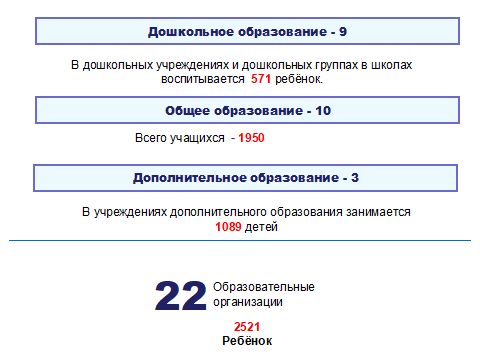 Снижение численности детей дошкольного возраста, влечёт за собой необходимость принятия решений, направленных на оптимизацию сети дошкольных образовательных организаций.  Так в течение 2022 года был ликвидирован  Суховский детский сад, были закрыты по 1 группе в МКОУ Шемахинская СОШ и МКДОУ Детский сад №1 «Улыбка». 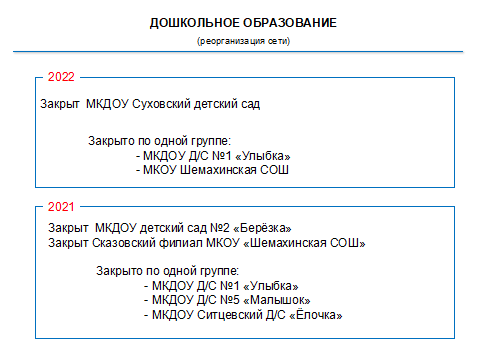 Программы дошкольного образования реализуются в 13 образовательных организациях, среди них - 9 детских садов, а также 4 дошкольных группы в четырёх общеобразовательных организациях (Аптряково, Нестерово, Первомайская Школа, Шемахинская школа). Всего функционировало 32 группы, причём детей в возрасте от 3 до 7 лет стало меньше, чем в прошлом году, а количество детей в группах до 3-х лет возросло.  В первый класс в 2022 году выпустили из детского сада 189 детей, что составляет 85,7 % первоклассников. 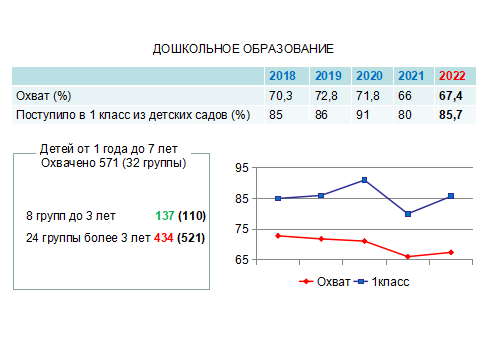 В  районе  169 работников ДОО 68 административного персонала и педагогического: 9 руководителей и 59 педагогических работника. Воспитателей – 49, музыкальных  руководителей – 4, логопедов – 5, старших  воспитателей – 1, младших  воспитателей  и  помощников  воспитателей – 30, других  работников –  71.          Много внимание уделяется вопросам квалификации педагогов. Всего аттестовано  52 педагогических работника, что составляет 88 % от общего числа.	Курсы  повышения  квалификации в  2022  году  прошли 23 педагогических и руководящих работника, что составляет 34%. В  ДОО  района  4  логопедических  группы с  числом  воспитанников  48,  кроме  того,  логопеды  города  оказывают  консультативную  помощь  детям  и  родителям  из  села.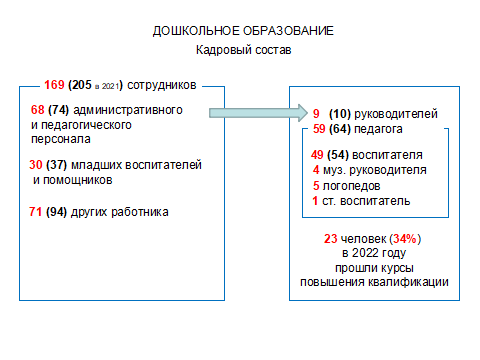 На начало 2022-2023 учебного года в школах укомплектовано 136 классов - комплектов  с наполняемостью 14,38 – всего 1950 учеников. Во всех школах района организовано питание, которым охвачено 97 % всех учащихся. Льготу на питание получают  6.6% учеников (от питающихся). Осуществляется ежедневный подвоз 131  обучающегося в 4 базовые школы. Подвоз осуществляется 11-ю автобусами. В целом по итогам 2021-2022 учебного года абсолютная успеваемость составила 99,4%. На «4» и «5» завершили учебный год 662 ученика, или 37,4%. По городским школам число учащихся, завершивших учебный год на «4» и «5», составил 39,11%, по сельским школам этот показатель равен 31,64%. Государственную итоговую аттестацию по образовательным программам среднего общего образования (далее – ГИА-11) проходил 71 выпускник в форме единого государственного экзамена (далее — ЕГЭ). ГВЭ в 2022 году выпускники 11-го класса не сдавали. По выбору экзамены в форме ЕГЭ сдавали 69 выпускников.15 выпускников набрали 80 и более баллов по русскому языку. Медалями «За особые успехи в учении» награждены 12 выпускников 2022 года. Управлением образования администрации Нязепетровского муниципального района в течение 2022 года решались вопросы обеспечения государственных гарантий доступности образования детей, имеющих ограниченные возможности здоровья.Динамика изменения численности обучающихся с особыми возможностями здоровья и детей-инвалидов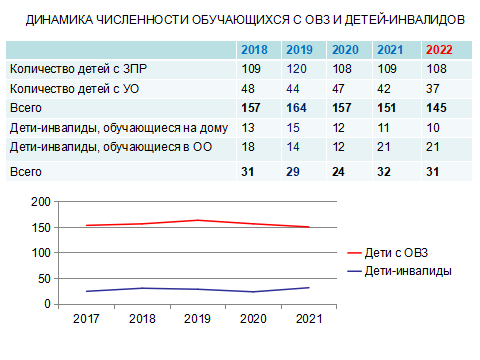 В течение года специалистами психолого-медико-педагогической комиссии (ПМПК) при Управлении образования обследован 141 ребёнок с целью определения программы обучения и воспитания из них повторно 35. Количество выданных заключений ПМПК  - 118, из них повторно - 35. Информация по дополнительному образованию. В целом охват дополнительным образованием детей увеличивается. 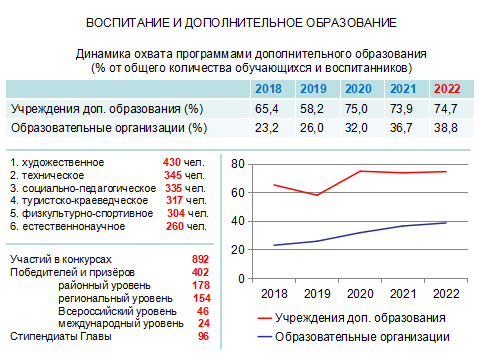 В течение 2022 года учащиеся Нязепетровского района принимали участие в различных мероприятиях. Всего приняло участие в конкурсах разного уровня 892 ребёнка. Победителями и призёрами стали 402 человека. 96 учащихся получили в 2022 году стипендию Главы Нязепетровского муниципального района.Одним из важных направлений работы Управления образования администрации является организация занятости обучающихся в летний период, а также вопросы профилактики правонарушений среди несовершеннолетних. На территории Нязепетровского муниципального района в период летней оздоровительной кампании 2022 года функционировали 9 лагерей дневного пребывания детей в период с 01 по 27 июня. Всего на летнюю оздоровительную кампанию из бюджета Челябинской области  выделено 815,6 тыс. рублей. Объем средств местного бюджета, направленных на оздоровление и отдых в 2022 году — 2340.4 тыс. рублей. Стоимость путевки в лагерь дневного пребывания — 3296 рублей, при этом 1000  рублей от общей стоимости  оплачивается родителями, остальная часть  из средств областного и местного бюджетов.  Стоимость питания одного дня  в лагере составляла 183,11 рублей.   Впервые на территории района была организована профильная смена для детей, состоящих на учёте в ПДН, которая проведена на базе Муниципального казенного учреждения дополнительного образования детей «Станция юных натуралистов». Профильная смена  организована с 06.06.2022 по 13.06.2022 г. в рамках муниципальной программы «Профилактика безнадзорности и правонарушений несовершеннолетних в Нязепетровском муниципальном районе.      Профильная смена прошла в форме геологической экспедиции в п. Сказ (5 дней), а также трехдневного подготовительного этапа по изучению туристических навыков на базе МКУДО «Станция юных натуралистов». В смене приняли участие 10 детей.Так же без внимания не остаются и одарённые дети. Важный показатель качества работы с одаренными детьми – успешное участие обучающихся во Всероссийской олимпиаде школьников (ВсОШ), которая ежегодно проводится в четыре этапа: школьный, муниципальный, региональный и заключительный всероссийский этап. Методическим сопровождением системы образования района занимается районный информационно-методический отдел. Одна из важнейших задач отдела это создание условий для организации курсовой подготовки в самых разных формах. В 2022 году 105 педагогов школ, 14 педагогов дополнительного  и 22 педагога дошкольного образования повысили свою квалификацию по разным направлениям. Аттестацию прошли 39 (31 в 2021 году) педагогических работников, в том числе на высшую квалификационную категорию 27 (12 в 2021 году) человек, на первую категорию –12 (18 в 2021 году) человек.В рамках районных методических объединений было проведено  19 районных методических мероприятий, из них городской методический день: «Современный урок как условие выхода на новые образовательные результаты в ходе реализации стандартов третьего поколения» (МКОУ СОШ № 3 г. Нязепетровска), 8 семинаров по различным предметам и направлениям работы,  на которых присутствовало 118 педагогов, районный конкурс «Учитель года – 2022», «Современные образовательные технологии» для педагогов общеобразовательных организаций, «Педагог года в дошкольном образовании» для педагогов дошкольного образования,  «Ученик года - 2022» для обучающихся 9-11 классов общеобразовательных организаций. А также Межрегиональный фестиваль образования «Белем», на котором присутствовало 73 учащихся и 13 педагогических работников.Организация проведения олимпиад различных уровней, организация конкурсов профессионального мастерства, организация работы с одаренными детьми, формирование заказа учебников на основании заявок из школ, размещённых в ИС.В 2022 году на учебники за счет средств областного бюджета было выделено 625410,00 рублей. Все средства были распределены по школам, исходя из количества учащихся. Сумма на одного учащегося составила 316,02 рубля. Было закуплено 1177 экземпляр учебников.Средняя заработная плата работников образования в динамике с 2018 года  Средняя заработная плата в месяц составляет в 2022 году: у учителей 35548,86 рублей, у педагогов дошкольных учреждений 32396,13 рублей, у педагогов дополнительного образования 36594,55. На графике прослеживается рост средней заработной платы по всем категориям, однако, несмотря на увеличение размера заработной платы в 2022 не были достигнуты на 100% индикативы по средней заработной плате педагогических работников общеобразовательных организаций и учителей. Процент достижения составил 99 и 97.2% соответственно. По педагогам дошкольного образования индикатив выполнен на 106.3% по педагогам дополнительного образования 100%.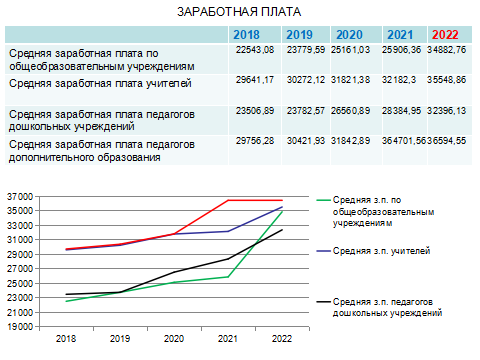 Динамика затрат на реализацию муниципальных программ сферы образования. В Нязепетровском муниципальном районе реализуются 2 муниципальные программы: Программа развития образования в Нязепетровском муниципальном районе и программа развития дошкольного образования в Нязепетровском муниципальном районе. 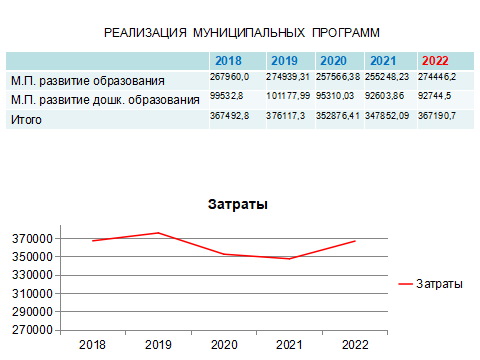 Важнейшей задачей является организация учебного процесса в современных и безопасных условиях. В рамках осуществления ремонтных работ были выполнены следующие мероприятия: замена оконных блоков в МКОУ СОШ №1 (здание начальной школы), замена двери запасного выхода МКОУ Ункурдинская СОШ, ремонт канализации в детских садах №1 «Улыбка» и №3 «Дюймовочка», ремонт пола в детском саду №7 «Рябинушка», ремонт вентиляционной системы МКОУ СОШ №27, ремонт  водоснабжения МКОУ СОШ №27. В целях вхождения в федеральную программу по капитальным ремонтам общеобразовательных организаций в 2022 году отыгран аукцион на разработку ПСД на капитальный ремонт зданий МКОУ СОШ №27.Огромный вклад в развитие инфраструктуры и обновление материально-технической базы получила МКОУ Шемахинская СОШ. Там были реализованы следующие мероприятия на общую сумму 11 243 053 руб. (всего было выделено 12 млн, строительство площадки ГТО продолжится в апреле – мае этого года): Заменены деревянные оконные блоки на ПВХ, отремонтирована кровля, входная группа, произведено обустройство спортивной площадки, отремонтирован спортивный зал, смонтировано современное покрытие пола в спортзале, детская площадка, смонтирован хоккейный корт, закуплено оборудование для площадки ГТО. В 2022 году так же пополнялась новым оборудованием и техникой материально-техническая база учреждений системы образования Нязепетровского муниципального района. За счёт средств разных бюджетов было приобретено в детские сады: водонагреватель, утюг, холодильник, стиральная машина, электрические плиты, пылесос. Для школ было закуплено: 5 МФУ для проведения ГИА, водонагреватель, стулья, картофелечистка, лазерный принтер, школьная доска. На станцию юных техников был приобретён лазерный станок. Общая сумма 941 682 рубля.В рамках реализации федерального проекта «Цифровая образовательная среда» в целях оснащения (обновления) образовательных организаций компьютерным, мультимедийным, презентационным оборудованием и программным обеспечением в МКОУ Ункурдинская СОШ поставлено следующее оборудование: телевизоры, ноутбуки, видеокамеры, МФУ, сервер на сумму 2 526 352 рубля.В рамках реализации федерального проекта «Патриотическое воспитание граждан РФ» в школы района были поставлены такие атрибуты государственной символики как герб РФ (2 размера малый и большой), Флаг России с Флагштоком на общую сумму 347555 рублей.В детские сады города было поставлено интерактивное оборудование: Умный пол, умное зеркало, интерактивная песочница. Стоимость оборудования составила 1 000 000 рублей.Пополнился автобусный парк МКОУ Первомайская СОШ двумя автобусами марки ГАЗель на 22 места. Автобусы приобретены взамен автобусам с даты производства которых прошло более 10-ти лет. Стоимость 2-х автобусов равна 5 677 000 руб.В целом в 2022 году МТБ образовательных организаций пополнилась техникой и оборудованием на сумму 10 492 589 рублей.Цель и задачи, которые стоят перед образовательной системой района, ориентированы на цель и задачи образовательной системы Челябинской области с учётом условий и нюансов, которые присущи для нашей территории. Цель - реализация в Нязепетровском муниципальном районе единой государственной политики в сфере образования на основе принципов проектного управления, программно-целевого планирования, общественного участия и в соответствии с ориентирами Стратегии социально-экономического развития Челябинской области.Задачи:- поэтапное достижение целевых показателей Указа Президента Российской Федерации от 21 июля 2020 года № 474 в соответствии с параметрами региональной составляющей национальных проектов «Образование», «Демография», «Цифровая экономика» в рамках полномочий Управления образования;- реализация мероприятий муниципальных программ Нязепетровского муниципального района в сфере образования;- развитие образовательной среды, обеспечивающей доступность получения детьми, в том числе с ограниченными возможностями здоровья, качественного дошкольного, начального, основного, среднего общего образования и дополнительного образования детей; -	содействие социализации, ранней профориентации, самоопределению обучающихся, на основе духовно-нравственных ценностей, патриотических приоритетов и культуры здорового образа жизни;- достижение показателей «цифровой зрелости» отрасли «Образование»;- совершенствование технологий управления образовательными системами на основе региональной системы оценки качества образования, мотивирующего мониторинга образовательных систем с использованием автоматизированных информационных систем;- расширение открытости и публичности системы образованияУчреждения начального профессионального образования:- ГБОУ СПО (ССУЗ) «Каслинский промышленно-гуманитарный техникум».Учреждения среднего профессионального образования:- ГБОУ СПО (ССУЗ) «Каслинский промышленно-гуманитарный техникум».Учреждения высшего образования (заочной формы обучения):- Представительство ЧелГУ г. Нязепетровска;- Нязепетровское представительство негосударственного аккредитованного частного образовательного учреждения ВПО «Современная гуманитарная академия».Развитие физической культуры и спорта на территории муниципального районаОсновные направления работы в 2022 году:Развитие физкультурно-спортивного движения и массовой физической культуры;Повышение эффективности работы МБУ «Спортивная школа г.Нязепетровска», с целью развития детско-юношеского спорта, подготовки спортивного резерва в районе; Развитие вида спорта «лыжное двоеборье»;Популяризация комплекса ВФСК ГТО среди населения района;За 2022 год проведено 42 районных спортивных мероприятия, а также организованы выезды спортсменов для участия в 59 мероприятиях разного уровня.Во исполнение поручения Губернатора Челябинской области А.Л.Текслера по развитию на территории района лыжного двоеборья проведена следующая работа:проводились тренировки по прыжкам трамплина в зимний период, организованы 4 выезда на учебно-тренировочные сборы лыжников-двоеборцев за счет средств бюджета района,трое спортсменов прошли углубленное медицинское обследование и включены в состав сборной команды Челябинской области;команда приняла участие в трёх Всероссийских соревнованиях в г. Нижний Тагил Свердловской области и г.Чайковский Пермского края. проведена работа по обследованию трамплина К-30, с целью получения субсидии Минспорта Челябинской области для приобретения и монтажа оборудования (всесезонного покрытия).МБУ «Спортивная школа г.Нязепетровска»В оперативном управлении  МБУ «Спортивная школа г.Нязепетровска» имеется 2 объекта спорта: спортивный зал РДК, городской каток.Проведена работа по введению платных услуг в учреждении:- подготовлена необходимая документация;- организован прокат инвентаря на базе спортивной школы (лыжи, тюбинги, катамаран);- организован прокат на базе городского катка (коньки);- предоставляются платные услуги по обслуживанию и ремонту спортивного инвентаря;- предоставляются платные услуги по проведению спортивных праздников.В рамках субсидии, которые предоставляются району на оплату услуг специалистов по организации физкультурно-оздоровительной и спортивно-массовой населения, увеличен охват населения (дети, экономика, старшее поколение).В рамках субсидии по организации спортивно-массовой работы с населением созданы три спортивные группы по работе со старшим поколением (территориально – рогатка, центр, ж/д район).Увеличен тренерский состав: - 2 человека (1,5 ставки) – легкая атлетика, - 1 человек (0,5 ставки) – лыжные гонки, - 1 человек (0,5 ставки)– лыжное двоеборье.Возобновлена работа по направлению «легкая атлетика»: - 2 группы начальной подготовки;-  4 спортивно-оздоровительные группы. Налажена работа со спонсорами в лице:- ООО «ЛМЗ»;- СПЭСВТВ;- ООО «Русь»Налажена спортивная работа в ж/д микрорайоне: - открыты 4 группы по легкой атлетике для детей (на базе МКОУ СОШ №27);-  1 группа по лыжным гонкам для детей (на базе стадиона «Локомотив»);-  1 группа по скандинавской ходьбе и ОФП для старшего поколения (на базе стадиона «Локомотив»).Мероприятий по линии Центра тестирования ГТО: Проведено 16 мероприятий, в том числе 1 для лиц с ОВЗ;Количество лиц, приступивших к сдаче нормативов: 538, сдавших – 160, из них: золотых знаков – 42, серебряных знаков – 60, бронзовых знаков – 58. Проведено спортивных и физкультурно-оздоровительных мероприятий:Внутришкольных – 6 мероприятий; районные соревнования – 11 мероприятий. Спортсмены направлялись на 2 зональных соревнования и 12 областных соревнований.17.2. Наличие учреждений культурно-досугового типа на 01.01.2023 г.В структуру Отдела культуры входит  4 подведомственных учреждения: Централизованная информационно-библиотечная система, централизованная клубная система, музейно-выставочный центр, детская школа искусств. В состав самого отдела культуры входит централизованная бухгалтерия и, с начала 2018 года, хозяйственная группа, обслуживающая все учреждения культуры Нязепетровского муниципального района.Имеет место отрицательная динамика количества структурных подразделений учреждений культуры.  В 2022 году был закрыт Сказовский библиотечный филиал в связи с уменьшением населения поселка, отсутствия специалиста. Численность поселка Сказ составляет- 92 человека. Фактически на данный момент проживает 66 человек, в основном пожилые люди. Количество читателей составило в 2021 году - 58 человек. Предварительно был проведен опрос жителей Шемахинского сельского поселения. Средняя заработная плата работников учреждений культуры в 2022 году составила 38010,20 рублей, как и было запланировано.Средняя заработная плата педагогов дополнительного образования составила  36561,7 рублей, что также соответствует плану.Средняя заработная плата работников культуры и педагогов дополнительного образования планомерно растет.Динамика заработной платы за три предыдущих года.Объем муниципального бюджета в расчете на 1 жителя ежегодно растет. На одного жителя Нязепетровского района было потрачено 4911 рублей, что оказалось чуть больше показателя прошлого года. Это связано с увеличением бюджетных ассигнований с прошлого года.	Доля расходов муниципального бюджета на культуру в общем составила 6,44%, на дополнительное образование – 1,31 %.	Доля внебюджетных средств составила 3,7 %.	Один житель Нязепетровского муниципального района в среднем потратил на приобретение услуг культуры 115 рублей.	Стоимость услуг по дополнительному образованию составила 44,1 рублей. Удорожание в сравнении с предыдущими годами связано с повышением фонда оплаты труда. Основные показатели деятельности:Охват населения библиотечным и музейным обслуживанием планомерно растет.Поступления книжного фонда увеличились в связи с участием в областной программе «Комплектование книжных фондов» (областные деньги – 103,600 рублей, местный бюджет 8 500 рублей)Уменьшения по показателям кинопоказа произошли в связи с тем, что в большинстве случаев фильмы, демонстрированные в кинозале, не соответствовали потребностям зрителя (наложение санкций не позволило осуществлять показ фильмов известных зарубежных киностудий). Также повлияло отсутствие фильмов в формате 3D. Сумма средств, выделенных на ремонт в 2022 году составляет 1795,6 тыс. рублей. Из них 1226299,40 рублей разработка ПСД Музейно-выставочного центра, 107,900 рублей – монтаж системы отопления Гривенского библиотечного филиала; 250,393 рублей – ремонт крыльца и установка пандуса  ЦБ; 14,6 рублей – ремонт системы отопления в ЦБ; также платежи Управляющей компании Сфера (цб и дб). подключение к электроснабжению Ташкиновского филиала – 18,9 тыс.рубВ 2023 году планируются ремонты в рамках инициативного бюджетирования.Капитальных ремонтов в 2022 году в учреждениях культуры Нязепетровского муниципального района не проводилось.Материально-техническая обеспеченность МБУК «Централизованная клубная система»: - косметические ремонты в клубных учреждениях (внебюджет).В рамках мероприятий, проводимых по подготовке к зиме, были проведены следующие работы:- заготовка дров для клубных учреждений - промывка системы отопления РДК (бюджет)	За счет бюджетных средств в клубные учреждения было приобретено оборудование:- набор акустической аппаратуры (2 колонки, 1 радиосистема)костюмы, планшет, светильники, елка, отпариватель, утюг (внебюджет).11. Материально-техническая обеспеченность МБУК «Централизованная информационно-библиотечная система»: В 2022 году на комплектование книжного фонда было потрачено 103,6 тыс.руб. (из них 74,3 – федеральные, 19,8 – областные, 9,5 – бюджет) В центральной библиотеке был произведен ремонт крыльца (250,393 тыс.руб) и ремонт системы отопления(14,6 тыс. руб.)В 2022 году две библиотеки переехали в новые помещения: Межевской филиал №9 переехал в д. Ташкинова (уменьшение населения в д. Межевая и здание требовало капитального ремонта крыши) в здание бывшей Ташкиновской школы, где был сделан косметический ремонт. Гривенский филиал №6 переехал из арендованного помещения клуба в здание детского сада. В новое помещение были закуплены электропанели и сделан монтаж электропанелей для отопления. В новое помещение Гривенской библиотеки были закуплены электропанели и сделан монтаж электропанелей для отопления (107,9 тыс.руб.)  Материально-техническая обеспеченность МБУДО «Детская школа искусств»:За счет внебюджетных средств было приобретено пианино, МФУ, литература ДШИУстановка пандуса ДШИ 26,6 тыс. рублей (внебюджет) Материально-техническая обеспеченность МБУК «Музейно-выставочный центр» Разработка проектно-сметной документации – 1226299,4 тыс.руб (1156259,07 – областной бюджет, 70040,33 – местный бюджет)  В 2022 году прошла в очередной раз Рождественская елка Губернатора ЧО. В зале были собраны 210 детей, которые увидели спектакль и поздравление от Губернатора. Знаковые мероприятия в 2022 годуДень победы на набережной День города Концерт «Своих не бросаем»Благотворительный концерт «Мы вместе»Открытие Ташкиновского филиала №9В заключение Года культурного наследия народов России в Центральной библиотеке прошла Этноночь «Народом славится Россия». Мультимедийный исторический парк «Россия – Моя история» г. ЧелябинскВыставка «Из Марьино во Францию» Всероссийская акция «Ночь музеев»   2022 год был Годом  культурного наследия народов России, учреждения культуры активно проводили мероприятия в рамках объявленного года:Библионочь в Центральной библиотеке «Неофициальные символы России»Библиосумерки «ПроТрадиции»Творческий проект «Стилизованный русский народный костюм своими руками»  Этноночь «Народом славится Россия»«Традиционный русский костюм: от истоков до современности» -мультимедийный урокФотовыставка «Южный Урал. Народные праздники», «Рукодельные чудеса»Выставка детского рисунка «Нематериальное наследие»Фольклорно - игровая программа "В гостях у творчества» Учреждения культуры участвовали в мероприятиях различного уровня: в областных, в региональных, всероссийских и международных. Планы на 2023 год: 45 лет МБУК «Музейно-выставочный центр» Получение ГЭ на ПСД МБУК «Музейно-выставочный центр» Ремонт крыши в МБУДО «Детская школа искусств» г.Нязепетровска в рамках инициативного бюджетирования VIII Татаро - башкирский фестиваль «Сандугачмоны» (Напевы соловья) – апрель, д.Аптряково X открытый фестиваль самодеятельного творчества «Живи, деревня» - декабрь, с.Шемаха Районный фестиваль «Песни Победы» - май. 18. Перспективные направления развития муниципального образованияСтратегия социально-экономического развития Нязепетровского муниципального района до 2030 года, утверждена решением Собрания депутатов Нязепетровского муниципального района от 27.06.2016 г. № 103IV. КОНКУРЕНТНЫЕ ПРЕИМУЩЕСТВА      Благоприятная экологическая обстановка, живописный горно-лесной ландшафт.      Свободные мощности инженерных коммуникаций, развития структуры образования.          Свободные земельные участки под размещение производств.       Материальная база и репутация кранового производства.      Значительные запасы чистой пресной воды.      Запасы строительных материалов (лес, камень).      Самая чистая река в области, идеальная для семейного рафтинга.      Более 90 малых рек, пригодных для запруд и рыболовства.      Через город проходят самые короткие пути из Екатеринбурга в Уфу и из Челябинска в     Пермь.      В районе есть природные памятники, перспективные для экотуризма.19. Контактная информация органа местного самоуправления  Администрация Нязепетровского муниципального района:Глава Нязепетровского муниципального района – Кравцов Сергей Александрович456970  Челябинская  область, г Нязепетровск, ул.Свердлова 6, тел. (35156) 3-11-61,тел/ф 3-18-44, e-mail: priem@nzpr.ru официальный сайт: www.nzpr.ru Управление экономического развития, сельского хозяйства и туризма администрации Нязепетровского муниципального районаначальник управления – Пенькова Лариса Геннадьевнател. (35156) 3-19-40, e-mail: econotdelnzp@yandex.ruуправление экономического развития, сельского хозяйства и туризма – тел. (35156) 3-34-40 e-mail: uer@nzpr.ru№ п/пУчасток недрПолезноеископаемоеЗапасыЗапасыЗапасы№ п/пУчасток недрПолезноеископаемоеЕд.изм.КатегорияКол-воСуроямский участокЖелезная рудатыс.тР16400000Нязепетровское месторождение известнякаСтроительные камнитыс.м3В+С11221Репный участок известнякаСтроительные камнитыс.м3Шемахинский участок известнякаСтроительные камнитыс.м3Нязепетровское месторождениеПесчано-гравийная смесьтыс.м3В+С1+С 21170Балластный карьерПесчано-гравийная смесьтыс.м3Нязепетровскоеместорождение Глина кирпичнаятыс.м3А+В+С14334Южно-Шемахинское месторождение подземных водВода питьеваятыс.м3/сут.В+С1233Сухово месторождениеТорфтыс.тА+заб.105Юлдашевское  месторождениеТорфтыс.тА+заб.689Аптряковское месторождениеторфтыс.тА+заб.43№ п/пПоказатель2015 г.2016 г. 2017 г. 2018 г.2019  г.2020 г.2021 г.2022 г.2.1.Среднегодовая численность населения, тыс. человек17,10816,81816,59016,36116,11815,87715.55913.9842.2.Коэффициент рождаемости,на 1000 человек населения13,711,29,78,148,18,97,58,62.3.Среднегодовая численность экономически активного населения, тыс. человек,в том числе по основным видам экономической деятельности:- обрабатывающие   производства-производство  и распределение  электроэнергии, газа и воды7,10,652*Данные не предоставлены6,950,544*Данные не предоставлены6,950,569*Данные не предоставлены6,80,530*Данные не предоставлены6,650,404*Данные не предоставлены6,5000,355*Данные не предоставлены7,6500,358*Данные не предоставлены7,6000,357*Данные не предоставлены2.4.Уровень безработицы, % (на конец года)7,698,738,497,05,926,34,43,4Мужчины и женщиныМужчины и женщиныМужчины и женщиныМужчиныМужчиныМужчиныЖенщиныЖенщиныЖенщины202020212022202020212022202020212022  Все население160141574115378749973897267851583528111в том числе в возрасте, лет:012914211471825258606211511291407369817860590-24344253802242271992101981813-561555646731529023330026623462462132231301051221161081011-61166105295659854050256851245472612512091261331031351181068-1313851423142770371774168270668614-1537639444819520121518119323316-1730832634614616618216216016418-1921722124287839413013814820-2464160256926623523437536733525-2964065966441739936422326030030-3487787477249350547138436930135-3989986588344743045545243542840-44102093688049947545452146142645-4910121026105246947947854354757450-5411211074102155752351156455151055-5913981321121563661957876270263760-6415001466145971569368478577377565-6912371289126252554154471274871870-7466374283823327632243046651675-7939732830413311310326421520180-8451448644013412412238036231885 лет и старше253264277495558204209219моложе трудоспособного возраста331732623154169316731613162415891541трудоспособного возраста769174417493420040364076349134053417старше трудоспособного возраста5006503847311606168015783400335831530-143124308129451592158015061532150114390-1736253588350018391839179517861749170516-2918061808182191688387489092594715-49580756905617292528652839288228252778№ п/пПоказатель2015 г.2016 г.2017 г.2018г.2019 г.2020 г.2021 г.20223.1.Среднемесячная заработная плата (по крупным и средним предприятиям), рублей,в том числе по основным видам экономической деятельности:20021,121378,723132,125882,027873,629048,131207,334732,6- обрабатывающие  производства (D)20079*22799*23582*25487*30275,5*31248,0*35193*39438*- сельское   хозяйство, охота и лесное хозяйство (A)Данные не предоставленыДанные не предоставленыДанные не предоставленыДанные не предоставленыДанные не предоставленыДанные не предоставленыДанные не предоставленыДанные не предоставлены- производство и распределение  электроэнергии, газа и воды (E)Данные не предоставленыДанные не предоставленыДанные не предоставленыДанные не предоставленыДанные не предоставленыДанные не предоставленыДанные не предоставленыДанные не предоставлены3.2.Среднемесячная заработная плата (в процентах к среднеобластному уровню)65,266,965,667,167,766,866,364,43.3.Общая площадь жилых помещений, приходящаяся в среднем на одного жителя (кв. м на конец года)27,427,25**29,429,7130,2331,2231,6735,7Показателифакт 2015 г.факт  2016 г.факт  2017 г.факт 2018г.факт 2019г.факт 2020 г.Факт2021 г.Факт2022 г.Ввод в действие жилых домов, тыс. кв. м.2,47583,2542,5262,6362,9932,5051,9375,403Обеспеченность жильем населения, кв.м. на человека27,427,2529,2429,7130,5731,2231,6735,7Количество молодых семей улучшивших жилищные условия11212422Снижение объема жилищного фонда, признанного непригодным для проживания, тыс. кв.м.0,1960,2360,454Ежегодное подключение газа, квартир55,054,053,0110Снижение уровня износа объектов коммунальной инфраструктуры, %54,053,052,051,0№ п/пНаименование мероприятийОбъем финансирования (руб.)Объем финансирования (руб.)№ п/пНаименование мероприятийАссигнованияФинансирование1Выполнение работ по приему твердых коммунальных отходов на месте для  временного складирования и  накопления твердых коммунальных  отходов788000,40788000,402Создание и содержание мест (площадок) накопления твердых коммунальных отходов602895602892,163Организация мероприятий при осуществлении деятельности по обращению с животными без владельцев605300,00605298,054Участие в организации деятельности по накоплению (в том числе раздельному накоплению) и транспортированию твердых коммунальных отходов на территории Гривенского сельского поселения1027501027505Участие в организации деятельности по накоплению (в том числе раздельному накоплению) и транспортированию твердых коммунальных отходов на территории Кургинского сельского поселения38200234006Участие в организации деятельности по накоплению (в том числе раздельному накоплению) и транспортированию твердых коммунальных отходов на территории Ункурдинского  сельского  поселения1516501516507Участие в организации деятельности по накоплению (в том числе раздельному накоплению) и транспортированию твердых коммунальных отходов на  территории Шемахинского  сельского  поселения195354,61953508Организация  ритуальных  услуг  и содержание мест  захоронения администрацией  Гривенского сельского  поселения550055009Организация ритуальных услуг и содержание мест захоронения администрацией  Кургинского  сельского  поселения2000010Организация ритуальных услуг и содержание мест захоронения администрацией Ункурдинского сельского поселения7000700011Организация ритуальных услуг и содержание мест захоронения администрацией  Шемахинского сельского поселения2060020600№ п/пПоказатель2015 г.2016 г.2017 г.2018 г.2019 г.2020 г.2021 г.2022 г.6.1.Отгружено товаров собственного производства, выполнено работ и услуг собственными силами по «чистым» видам деятельности по крупным и средним предприятиям, млн. рублей1159,9683,5964,01324,61368,71138,01326,251773,6в том числе по основным видам экономической деятельности:- обрабатывающее  производство1115,0648,6*1036,81209,8852,11136,31587,9- производство и распределение электроэнергии, газа и воды***286,7****6.2.Индекс промышленного производства, %61,762,8133,0111,7№ п/пПоказатель2015 г.2016 г.2017 г.2018 г.2019 г.2020 г.2021 г.2022г.8.1.Инвестиции в основной капитал за счет всех источников финансирования, млн. рублей40,17 14,024 42,808132,7237,7398,965173,283251,310Индекс физического объема инвестиций в основной капитал, %51,534,9в 3,1 рв 3,1 р182,4128,960,7135,58.2.Объем работ, выполненных по виду деятельности «строительство», млн. рублей8,332,665,464,413,110,59,59,2В процентах к предыдущему году96,5392,8200,698,520,380,290,596,88.3.Ввод жилых домов, тыс. кв. м2,3933,2542,5262,6362,9932,5051,9375403В процентах к предыдущему году103,6136,077,6104,4113,583,777,3278,9Инвестиции в жилищное строительство (в фактически действовавших ценах), млн. рублейДанные не предоставленыДанные не предоставленыДанные не предоставленыДанные не предоставленыДанные не предоставленыДанные не предоставленыДанные не предоставленыДанные не предоставлены№ п/пНаименование показателяЕдиница измерения2015 г.2016 г.2017 г.2018 г.2019 г.2020 г.2021г.2022г.1.Количество СМСП, всегоединиц4313923783883723873073031.в том числе:микро и малые предприятияединиц1261069187888964661.индивидуальные предпринимателиединиц3052862873012842972432372.Среднесписочная численность занятых в микропредприятиях, малых и средних предприятиях, всегочеловек187017521693119511791210106311592.в том числе:микро и малые предприятиячеловек1140107110585495555574994282.индивидуальные предприниматели(включая предпринимателей)человек7306816356466246125497313.Оборот микропредприятий, малых и средних предприятий, всего тыс. рублейНет данныхНет данныхНет данныхНет данныхНет данныхНет данныхНет данныхНет данных3.в том числе:микро и малые предприятиятыс. рублей3.индивидуальные предпринимателитыс. рублей4.Доля ЕНВД, ЕСХН, УСН в общем объеме налоговых поступлений в местный бюджет4,73,17,55,26,96,47,17,05.Доля муниципальных заказов, размещенных у СМСП в результате проведения торгов, в общем объеме размещенных заказов            (по сумме)процентов 5050№ п/п Наименование поселений2018 год2018 год2019 год2019 год2020 год2020 год2021 г.2021 г.2022  год 2022  год СодержаниеРемонтСодержание РемонтСодержание Ремонт Зимнее содержание Текущий ремонт и содержаниеЗимнее содержание Текущий ремонт и содержание1Нязепетровское городское поселение (зимнее содержание)6778,84 12083,74477,691106,27607,017274,48075,73991,47762, 66776,62Сельские поселения3592,48 3896,93325,04180,15613,85913,14821,53471,35409,23440,2План (руб.) 2020 г.Факт (руб.) 2020 г.План (руб.) 2021 г.Факт (руб.) 2021 г.План (руб.) 2022 г.Факт (руб.) 2022г.3026430264328473284738010,2 38010,23201032010345863458636561,7 36561,7 Замена оконных блоков Бехтеревский филиал № 8 МБУК ЦИБС 56,2437 тыс.руб. Капитальный ремонт мягкой кровли  основного здания МБУДО «ДШИ» г.Нязепетрвоска 449,73981 тыс.руб. Капитальный ремонт кровли концертного зала МБУДО «ДШИ» г.Нязепетрвоска 427,03254 тыс.руб. 